СЪОБЩЕНИЕ  ЗА  МЕДИИТЕСветовен ден за възпоменаване на жертвите на пътнотранспортни произшествия - 20  ноември  2022 г.По решение на Общото събрание на ООН, всяка трета неделя на месец ноември се отбелязва Световният ден за възпоменаване на жертвите на пътнотранспортни произшествия. Ежегодно в резултат на инциденти по пътищата на нашата страната стотици губят живота си, хиляди получават тежки наранявания и боледуват продължително, значителен е броят и на пострадалите с увреждания за цял живот.Пътните инциденти са най-безсмислената причина за смъртност сред хората. Обслужването на пострадалите от пътнотранспортни произшествия натоварва емоционално и финансово техните семейства, здравната система и всички ангажирани институции. Освен огромния брой жертви и ранени, пътните инциденти причиняват и големи загуби за икономиката на страната.На 20 ноември тази година ще отдадем нашата дълбока почит към жертвите на пътнотранспортните произшествия и ще изкажем съболезнования към близките на пострадалите. На този ден ще изразим нашата дълбока благодарност към лекарите, полицаите, пожарникарите, към всички, които всеки ден оказват съдействие и помощ на пострадалите и се борят за техния живот.Денят на възпоменание на жертвите от пътнотранспортни произшествия е и ден за размисъл, за осъзнаване на необходимостта от ново отношение и култура в движението по пътищата. Нека всички заедно - институции, организации и участници в движението, да дадем своя принос за безопасността и за намаляване на пострадалите в движението по пътищата.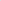 Във връзка с гореизложеното на 20.11.2022 г. от 10:30 ч., на паметния кръст пред храм „Света Троица”, град Добрич, ще бъде отслужена панихида в памет на загиналите при пътнотранспортни произшествия.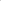 